TitleAuthor name1, author name2#1 Author affiliation2 Author affiliation# Corresponding author information:Graphical abstractreplace image with compressed image file (JPEG, PNG, etc., 6-inch width maximum)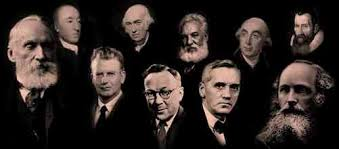 Abstract Background. Insert text here.Aim. Insert text here.Methods. Insert text here.Results. Insert text here.Conclusions. Insert text here.Relevance for patients. Insert text here.Keywords: keyword 1, keyword 2, keyword 3, etc.1. IntroductionInsert text here.2. Materials and MethodsInsert text here (optional).2.1. Insert subsection title hereInsert text here.3. ResultsInsert text here (optional).3.1. Insert subsection title hereInsert text here.replace image with compressed image file (JPEG, PNG, etc., 6-inch width maximum)Figure X. Insert figure legend here.Continue text here.Table X. Insert table legend here.Continue text here.4. DiscussionInsert text here.AcknowledgementsInsert text here.ReferencesInsert references here.